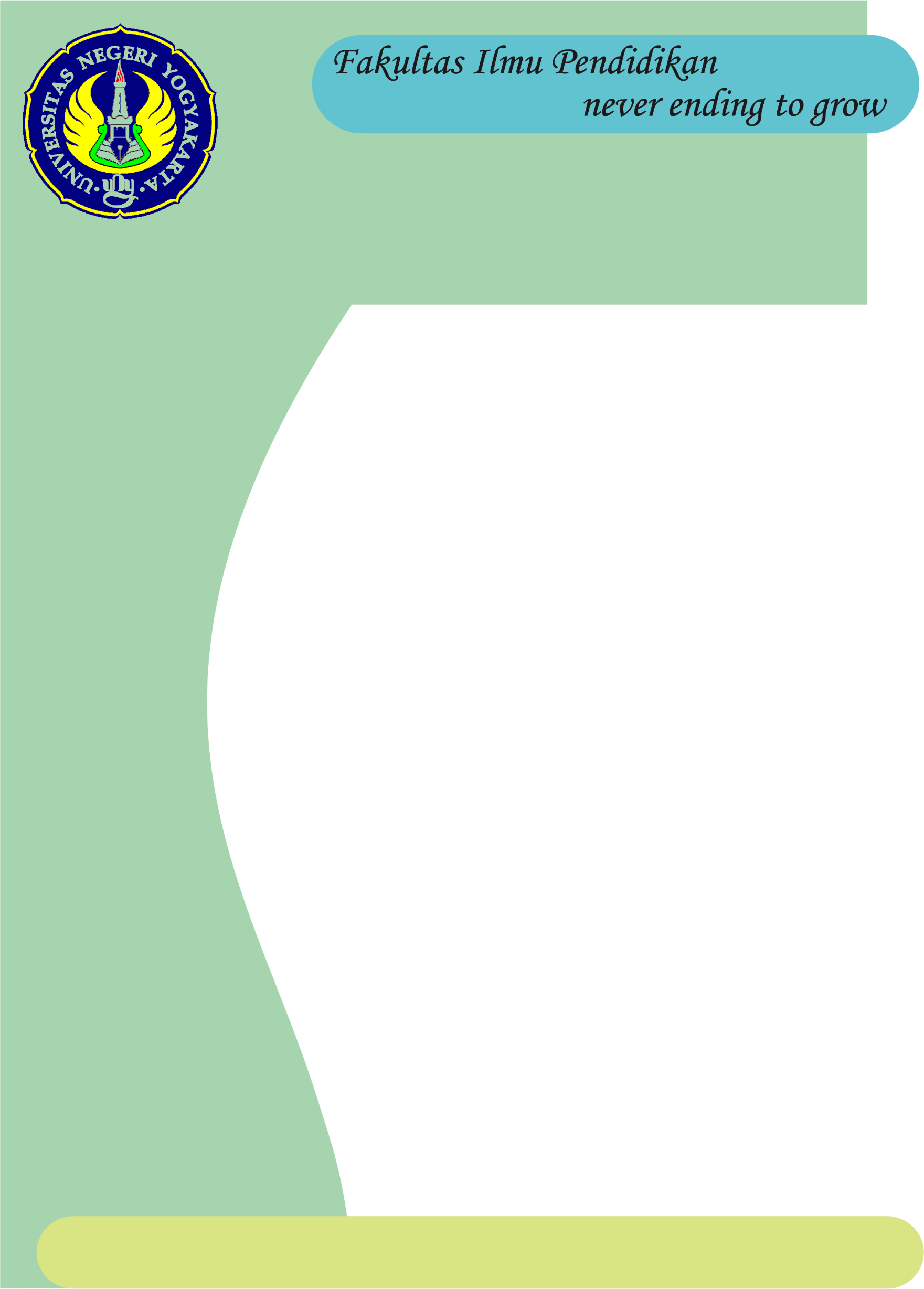 BUKU BIMBINGAN TUGAS AKHIRNama Mahasiswa		: ............................................................................................................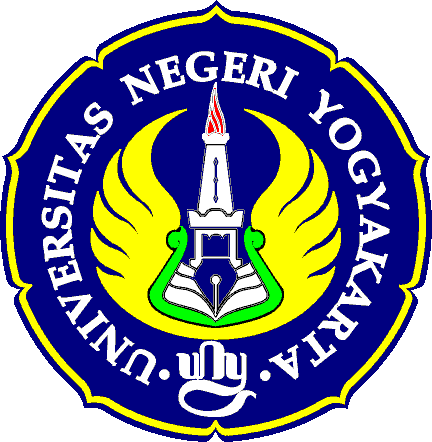 Nomor Induk Mahasiswa	: ............................................................................................................Jurusan / Program Studi		: ............................................................................................................Dosen Pembimbing		: 1. ........................................................................................................				  2. ........................................................................................................Masa Studi sampai dengan	: ............................................................................................................Nomor HP Mahasiswa		: ............................................................................................................FAKULTAS ILMU PENDIDIKANUNIVERSITAS NEGERI YOGYAKARTATARGER PENYELESAIAN TUGAS AKHIRYogyakarta, .............................................Mahasiswa,...................................................................NIM. .........................................................JUDUL SKRIPSI................................................................................................................................................................................................................................................................................................................................................................................................................................................................................................................................PROSES KONSULTASIREKAPITULASI KEMAJUAN SKRIPSI*) Jumlah BAB tidak mengikatSkripsi secara keseluruhan disetujui:TARGET PENYELESAIAN.................................. BULANMULAI PENULISANTanggal  : ..................................Bulan      : ..................................Tahun     : ..................................TARGET PENYELESAIAN.................................. BULANSELESAI PENULISANTanggal  : ..................................Bulan      : ..................................Tahun     : ..................................Ketua JurusanPembimbing IPembimbing II............................................NIP. ...............................................................................NIP. ...............................................................................NIP. ...................................No.TanggalMateri yang dikonsultasikanSaran Pembimbing / HasilTanda Tangan123456789101112131415161718192021222324252627282930MateriMateriDisetujuiDisetujuiDisetujuiDisetujuiMateriMateriPembimbing IPembimbing IPembimbing IIPembimbing IIMateriMateriTanggalTanda TanganTanggalTanda Tangan1.Proposal2.Pengumpulan Data3.Pengolahan DataPenulisan *)Penulisan *)Penulisan *)Penulisan *)Penulisan *)Penulisan *)4.BAB I5.BAB II6.BAB III7.BAB IV8.BAB V9.10.Kesimpulan dan Saran11.Abstrak12.Pelengkap ( Daftar Isi, Daftar Tabel, Daftar Pustaka, dsb)PEMBIMBINGPEMBIMBINGTANGGALTANDA TANGAN1.2.